emco DIPLOMATE Premium Large avec revêtement OutdoorType 512 PL OutdoorDescriptif type :Diplomate Premium 512 PL Outdoor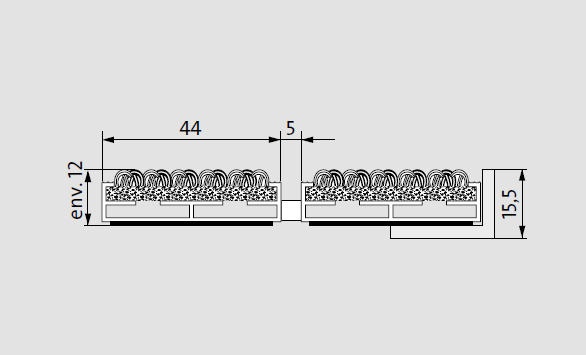 Fourniture et pose d’un tapis d’entrée enroulable, fabriqué sur mesure et d'un cadre à sceller de hauteur 15,5mm.Type « Diplomate Premium 512 PL Outdoor » de chez emco. Tapis ouvert et enroulable de hauteur 12mm, composé :De profilés aluminium (l 44mm x h 12mm) à l’épreuve du gauchissement avec isolation phonique premium en sous-face pour une mise en oeuvre dans un décaissé de fosse. Les profilés sont liés par des câbles en acier zingué enrobés d’une gaine PVC. D’un revêtement de propreté OUTDOOR 100% polyamide, hautement efficace dans la rétention des salissures grossières, robuste et résistant aux frottements, avec un classement feu Cfl-s1 et une propriété antidérapante R11 selon DIN 51130.Sa structure carrossable permet de résister jusqu’à 400 passages/jour de fauteuils roulants, poussettes, chariots à roulettes et répond aux normes accessibilités.Type 517 PL OutdoorDescriptif type :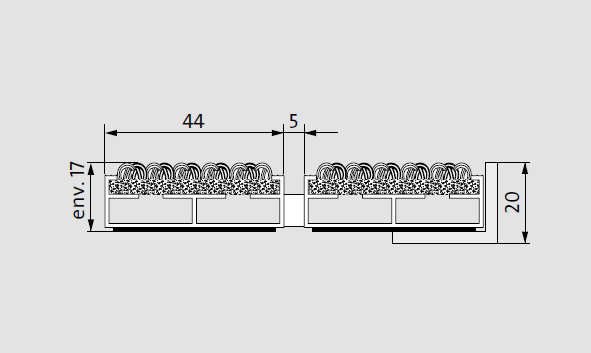 Diplomate Premium 517 PL OutdoorFourniture et pose d’un tapis d’entrée enroulable, fabriqué sur mesure et d'un cadre à sceller de hauteur 20mm.Type « Diplomate Premium 517 PL Outdoor » de chez emco. Tapis ouvert et enroulable de hauteur 17mm, composé :De profilés aluminium (l 44mm x h 17mm) à l’épreuve du gauchissement avec isolation phonique premium en sous-face pour une mise en oeuvre dans un décaissé de fosse. Les profilés sont liés par des câbles en acier zingué enrobés d’une gaine PVC.D’un revêtement de propreté OUTDOOR 100% polyamide, hautement efficace dans la rétention des salissures grossières, robuste et résistant aux frottements, avec un classement feu Cfl-s1 et une propriété antidérapante R11 selon DIN 51130.Sa structure carrossable permet de résister jusqu’à 2000 passages/ jour de fauteuils roulants, poussettes, chariots à roulettes et répond aux normes accessibilités.Type 522 PL Outdoor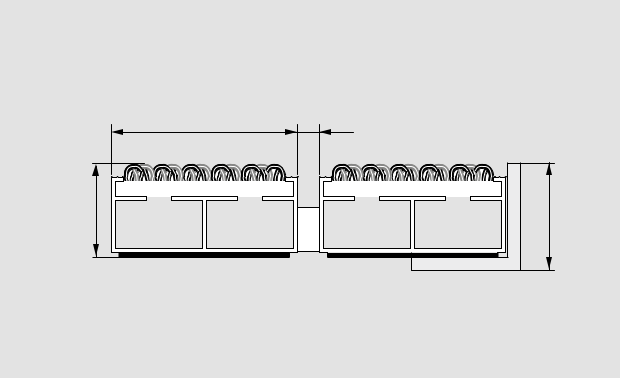 Descriptif type :Diplomate Premium 522 PL OutdoorFourniture et pose d’un tapis d’entrée enroulable, fabriqué sur mesure et d'un cadre à sceller de hauteur 25mm.Type « Diplomate Premium 522 PL Outdoor » de chez emco. Tapis ouvert et enroulable de hauteur 22mm, composé :De profilés aluminium (l 44mm x h 22mm) à l’épreuve du gauchissement avec isolation phonique premium en sous-face pour une mise en oeuvre dans un décaissé de fosse. Les profilés sont liés par des câbles en acier zingué enrobés d’une gaine PVC.D’un revêtement de propreté OUTDOOR 100% polyamide, hautement efficace dans la rétention des salissures grossières, robuste et résistant aux frottements, avec un classement feu Cfl-s1 et une propriété antidérapante R11 selon DIN 51130.Sa structure carrossable permet de résister jusqu’à 2000 passages/ jour de fauteuils roulants, poussettes, chariots à roulettes et répond aux normes accessibilités.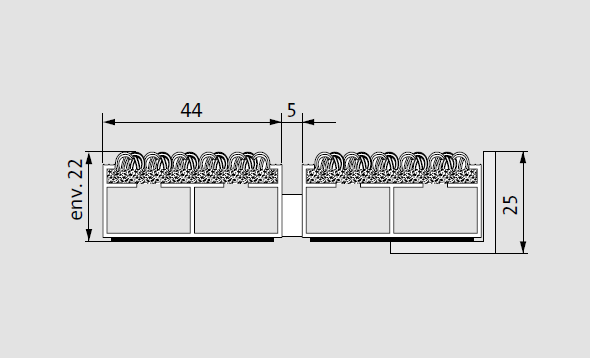 Sous réserve de modifications techniques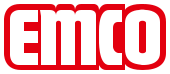 emco France SAS · 8 Rue des Perrières ZI · 39700 Dampierre / FR · Tel. (+33) 03 84 80 16 20 · Fax (+33) 03 84 80 16 21 · info@emco.fr · www.emco.frenv.